                                                                                                                         Whispering Pines SDA School211 Jericho Turnpike  Old Westbury, NY 11568: (516) 997-5177   Fax: (516) 997-2138Website: www.whisperingpinesschool.org2023 - 2024
APPLICATION FOR ADMISSION 
Please fill in every space (if not applicable, mark N/A) Marital Status of Natural Parents:	  Single				  Married			  Separated			  Divorced			  WidowedWho has legal custody of Student? 	  Mother			  Father				  Both/Joint			  Other: ________________To be considered for admission, a $50 non-refundable application fee must be returned with this completed application.   Student Name___________________________________	 2023-2024				Please list ALL persons to contact in case of an emergency: Does student have any health conditions that would limit his/her participation? 					Yes 	 No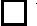 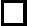 If yes, explain _____________________________________________________________________ Has student received any special services, special placement and/or an IEP? 					Yes 	 No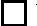 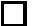 If yes, explain ______________________________________________________________________ Has student ever been suspended or dismissed from any school? 									Yes 	 No 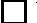 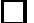 If yes, explain _______________________________________________________________________ Has student been evaluated for educational, learning, behavioral, or psychiatric reasons? 	Yes 	 No   (Please note:  Withholding or omitting information may result in the dismissal of student.) If yes, please provide a copy of test results and the following: _______________________________  	_____________________	    Medication prescribed?  Yes    No Doctor’s Name & Phone # 									Date of evaluation 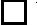 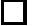 What special abilities does student have?  (i.e., academic, athletic, artistic, musical, special awards) ____________________________________________________________________________________________________________ Does student have any siblings currently attending Whispering Pines SDA School? Does student have family members who have attended Whispering Pines SDA School in the past? I hereby submit this application for admission of my child to Whispering SDA School and have truthfully answered all questions.  I understand my child is not enrolled or guaranteed placement, until accepted by the admissions committee. __________________________________________								_______________________Signature of Parent or Guardian 																		Date          Gender:   MaleStudent’s First NameMiddle NameLast NameGrade Entering	     	              FemaleHome AddressCityState		ZipHome PhoneDate of BirthBirthplaceCountry of CitizenshipSocial Security #Church Student AttendsRacial/Ethnic Group:(for statistical purposes only)African AmericanCaucasianHispanicAsianOther _______________Primary LanguageEnglishSpanishFrenchOther _________________DenominationRacial/Ethnic Group:(for statistical purposes only)African AmericanCaucasianHispanicAsianOther _______________Primary LanguageEnglishSpanishFrenchOther _________________Baptized:   Yes      NoRacial/Ethnic Group:(for statistical purposes only)African AmericanCaucasianHispanicAsianOther _______________Primary LanguageEnglishSpanishFrenchOther _________________If Yes, Date of BaptismRacial/Ethnic Group:(for statistical purposes only)African AmericanCaucasianHispanicAsianOther _______________Primary LanguageEnglishSpanishFrenchOther _________________Previous School Attended# of yearsGradesHow did you learn about WPS?Father’s Information Mother’s Information Guardian’s Information Name Address City, State, Zip Home Phone Cell Phone Work Phone E-mail Address Company Name Company Address Occupation Social Security # U.S. Citizen Yes          No Yes       No  Yes       No Baptized SDA Yes          No Yes       No  Yes       No Church Membership Name Relationship Home Phone Cell / Pager Work Phone Authorized to pick up?  Name Relationship Grade     Brother      Sister    Brother      Sister    Brother      Sister    Brother      SisterName Relationship Years Attended Grades 